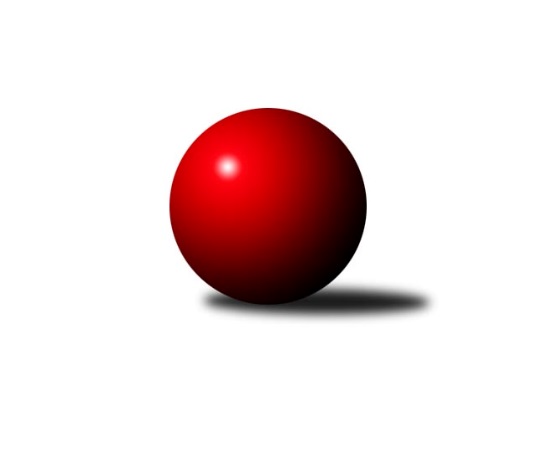 Č.14Ročník 2023/2024	11.1.2024Nejlepšího výkonu v tomto kole: 2687 dosáhlo družstvo: TJ RudnáMistrovství Prahy 1 2023/2024Výsledky 14. kolaSouhrnný přehled výsledků:KK DP Praha	- SK Žižkov C	5:3	2578:2535	4.0:8.0	8.1.SK Meteor C	- SK Meteor Praha B	4:4	2451:2498	6.0:6.0	9.1.KK Slavia Praha	- TJ Kobylisy B	3:5	2288:2340	6.0:6.0	9.1.TJ Rudná	- AC Sparta B	6:2	2687:2531	9.0:3.0	10.1.SK Žižkov B	- SK Uhelné sklady	5:3	2639:2633	4.0:8.0	10.1.VSK ČVUT 	- TJ Kobylisy A	5:3	2589:2507	7.0:5.0	11.1.KK Konstruktiva C	- SC Olympia Radotín	1:7	2491:2625	4.0:8.0	11.1.Tabulka družstev:	1.	TJ Rudná	14	11	1	2	76.0 : 36.0 	101.0 : 67.0 	 2608	23	2.	SK Meteor Praha B	14	9	1	4	66.5 : 45.5 	95.5 : 72.5 	 2503	19	3.	SK Žižkov C	14	9	0	5	67.0 : 45.0 	98.5 : 69.5 	 2569	18	4.	SK Žižkov B	14	8	1	5	60.5 : 51.5 	94.5 : 73.5 	 2536	17	5.	SK Uhelné sklady	14	7	1	6	62.5 : 49.5 	94.0 : 74.0 	 2458	15	6.	TJ Kobylisy B	14	7	1	6	58.5 : 53.5 	92.0 : 76.0 	 2432	15	7.	KK Konstruktiva C	14	7	1	6	58.0 : 54.0 	82.5 : 85.5 	 2522	15	8.	SC Olympia Radotín	14	7	0	7	59.0 : 53.0 	82.5 : 85.5 	 2506	14	9.	TJ Kobylisy A	14	7	0	7	54.5 : 57.5 	81.0 : 87.0 	 2484	14	10.	VSK ČVUT	14	5	0	9	46.0 : 66.0 	72.5 : 95.5 	 2470	10	11.	SK Meteor C	14	4	2	8	44.0 : 68.0 	73.5 : 94.5 	 2402	10	12.	AC Sparta B	14	4	1	9	46.5 : 65.5 	74.5 : 93.5 	 2460	9	13.	KK Slavia Praha	14	4	1	9	44.0 : 68.0 	75.0 : 93.0 	 2472	9	14.	KK DP Praha	14	4	0	10	41.0 : 71.0 	59.0 : 109.0 	 2409	8Podrobné výsledky kola:	 KK DP Praha	2578	5:3	2535	SK Žižkov C	Jindřich Habada	 	 217 	 213 		430 	 0:2 	 438 	 	221 	 217		Jaroslav Pýcha	Jan Novák	 	 208 	 190 		398 	 0:2 	 454 	 	236 	 218		Hana Dragounová	Petra Švarcová	 	 222 	 210 		432 	 0:2 	 446 	 	235 	 211		Tomáš Pokorný	Jiří Brada	 	 244 	 228 		472 	 2:0 	 374 	 	189 	 185		Michal Truksa	Miroslav Tomeš	 	 232 	 207 		439 	 1:1 	 424 	 	198 	 226		Stanislava Sábová	Jindřich Málek	 	 194 	 213 		407 	 1:1 	 399 	 	220 	 179		Pavel Váňarozhodčí: Vedoucí družstevNejlepší výkon utkání: 472 - Jiří Brada	 SK Meteor C	2451	4:4	2498	SK Meteor Praha B	Jindra Pokorná	 	 232 	 215 		447 	 1:1 	 433 	 	210 	 223		Jiří Novotný	Jan Petráček	 	 183 	 209 		392 	 0:2 	 427 	 	203 	 224		Ctirad Dudycha	Josef Kučera	 	 207 	 154 		361 	 1:1 	 431 	 	200 	 231		Pavel Novák	Josef Tesař	 	 209 	 222 		431 	 1.5:0.5 	 421 	 	199 	 222		Luboš Soukup	Přemysl Šámal	 	 203 	 203 		406 	 1:1 	 375 	 	212 	 163		Michal Franc	Josef Jurášek	 	 197 	 217 		414 	 1.5:0.5 	 411 	 	194 	 217		David Dittrichrozhodčí:  Vedoucí družstevNejlepší výkon utkání: 447 - Jindra Pokorná	 KK Slavia Praha	2288	3:5	2340	TJ Kobylisy B	Karel Vaňata	 	 165 	 191 		356 	 0:2 	 416 	 	224 	 192		Pavel Moravec	Aleš Jungmann	 	 223 	 197 		420 	 2:0 	 391 	 	197 	 194		Petr Moravec	Petr Knap *1	 	 198 	 191 		389 	 2:0 	 354 	 	189 	 165		Robert Kratochvíl	Tomáš Jiránek	 	 157 	 154 		311 	 0:2 	 377 	 	185 	 192		Jan Nowak	Filip Knap	 	 219 	 207 		426 	 2:0 	 377 	 	194 	 183		Zdeněk Šrot	Jan Václavík	 	 190 	 196 		386 	 0:2 	 425 	 	211 	 214		Michal Matyskarozhodčí:  Vedoucí družstevstřídání: *1 od 51. hodu Přemysl JonákNejlepší výkon utkání: 426 - Filip Knap	 TJ Rudná	2687	6:2	2531	AC Sparta B	Pavel Strnad	 	 203 	 233 		436 	 0:2 	 484 	 	248 	 236		Vladimíra Pavlatová	Miluše Kohoutová	 	 226 	 223 		449 	 2:0 	 405 	 	208 	 197		Kamila Svobodová	Jan Rokos	 	 200 	 235 		435 	 1:1 	 439 	 	225 	 214		Miroslav Viktorin	Pavel Kasal	 	 251 	 230 		481 	 2:0 	 434 	 	228 	 206		Vít Fikejzl	Jiří Spěváček	 	 256 	 181 		437 	 2:0 	 353 	 	181 	 172		Jan Vácha	Jaromír Bok	 	 232 	 217 		449 	 2:0 	 416 	 	209 	 207		Zdeněk Ceplrozhodčí:  Vedoucí družstevNejlepší výkon utkání: 484 - Vladimíra Pavlatová	 SK Žižkov B	2639	5:3	2633	SK Uhelné sklady	Miloslav Všetečka	 	 213 	 247 		460 	 1:1 	 456 	 	233 	 223		Pavel Černý	Josef Gebr	 	 216 	 212 		428 	 0:2 	 451 	 	220 	 231		Miroslav Míchal	Anna Sailerová	 	 236 	 222 		458 	 1:1 	 421 	 	198 	 223		Martin Novák	Irini Sedláčková	 	 202 	 228 		430 	 1:1 	 425 	 	219 	 206		Markéta Rajnochová	Jan Neckář	 	 210 	 197 		407 	 0:2 	 421 	 	220 	 201		Jiří Kuděj	Stanislav Schuh	 	 222 	 234 		456 	 1:1 	 459 	 	244 	 215		Tomáš Dvořákrozhodčí:  Vedoucí družstevNejlepší výkon utkání: 460 - Miloslav Všetečka	 VSK ČVUT 	2589	5:3	2507	TJ Kobylisy A	Pavel Jahelka	 	 240 	 246 		486 	 2:0 	 402 	 	196 	 206		Vladimír Kohout	Jan Knyttl	 	 238 	 237 		475 	 2:0 	 422 	 	205 	 217		Václav Bouchal	Tomáš Rejpal	 	 201 	 164 		365 	 0:2 	 395 	 	215 	 180		Lubomír Chudoba	Jiří Tencar	 	 201 	 204 		405 	 2:0 	 357 	 	169 	 188		Pavel Mezek *1	Jiří Škoda	 	 182 	 241 		423 	 1:1 	 439 	 	206 	 233		Karel Mašek	Milan Vejvoda	 	 223 	 212 		435 	 0:2 	 492 	 	243 	 249		Pavel Červinkarozhodčí: Vedoucí družstevstřídání: *1 od 51. hodu Jaromír ŽítekNejlepší výkon utkání: 492 - Pavel Červinka	 KK Konstruktiva C	2491	1:7	2625	SC Olympia Radotín	Petr Barchánek	 	 216 	 237 		453 	 1:1 	 465 	 	244 	 221		Vladimír Zdražil	Stanislav Vesecký	 	 221 	 223 		444 	 1:1 	 445 	 	254 	 191		Robert Asimus	Petra Vesecká	 	 171 	 197 		368 	 0:2 	 466 	 	227 	 239		Pavel Dvořák	Karel Hybš	 	 200 	 224 		424 	 0:2 	 451 	 	226 	 225		Vojtěch Zlatník	Ivan Harašta	 	 196 	 195 		391 	 1:1 	 384 	 	182 	 202		Petr Dvořák	Samuel Fujko	 	 213 	 198 		411 	 1:1 	 414 	 	202 	 212		Martin Pondělíčekrozhodčí: vedoucí družstevNejlepší výkon utkání: 466 - Pavel DvořákPořadí jednotlivců:	jméno hráče	družstvo	celkem	plné	dorážka	chyby	poměr kuž.	Maximum	1.	Pavel Červinka 	TJ Kobylisy A	468.61	310.7	157.9	1.3	7/7	(524)	2.	Ludmila Erbanová 	TJ Rudná	465.67	311.7	153.9	2.3	5/6	(497)	3.	Vladimír Zdražil 	SC Olympia Radotín	455.75	314.1	141.7	3.5	5/7	(477)	4.	Stanislav Vesecký 	KK Konstruktiva C	446.64	309.2	137.4	6.4	7/7	(505)	5.	David Dittrich 	SK Meteor Praha B	446.57	300.8	145.7	2.6	6/6	(493)	6.	Pavel Kasal 	TJ Rudná	445.75	302.2	143.6	4.6	4/6	(481)	7.	Miluše Kohoutová 	TJ Rudná	443.54	309.7	133.8	6.2	6/6	(484)	8.	Miloslav Všetečka 	SK Žižkov B	441.04	298.0	143.1	3.7	4/6	(490)	9.	Filip Knap 	KK Slavia Praha	440.15	303.1	137.1	5.6	10/10	(477)	10.	Jaromír Bok 	TJ Rudná	439.10	298.5	140.6	6.5	4/6	(468)	11.	Robert Asimus 	SC Olympia Radotín	437.70	299.6	138.1	4.0	7/7	(492)	12.	Jaroslav Pýcha 	SK Žižkov C	437.33	303.2	134.1	5.5	7/7	(483)	13.	Vladimíra Pavlatová 	AC Sparta B	436.71	305.0	131.8	7.3	6/6	(484)	14.	Zdeněk Novák 	KK Slavia Praha	435.22	301.1	134.2	7.1	9/10	(470)	15.	Karel Mašek 	TJ Kobylisy A	435.21	296.9	138.4	6.0	6/7	(477)	16.	Tomáš Kazimour 	SK Žižkov C	434.17	296.9	137.3	6.6	6/7	(475)	17.	Tomáš Pokorný 	SK Žižkov C	433.95	304.7	129.3	8.5	7/7	(481)	18.	Pavel Novák 	SK Meteor Praha B	433.68	303.2	130.5	7.0	5/6	(489)	19.	Stanislav Schuh 	SK Žižkov B	433.52	296.3	137.2	5.1	6/6	(456)	20.	Aleš Jungmann 	KK Slavia Praha	433.05	294.2	138.9	5.3	10/10	(471)	21.	Luboš Polanský 	SK Meteor Praha B	432.71	294.7	138.0	4.8	5/6	(488)	22.	Martin Novák 	SK Uhelné sklady	431.14	307.1	124.0	8.6	6/6	(470)	23.	Jiří Spěváček 	TJ Rudná	429.90	296.3	133.6	6.7	6/6	(475)	24.	Jan Neckář 	SK Žižkov B	427.88	301.6	126.3	7.4	6/6	(476)	25.	Jindra Pokorná 	SK Meteor C	426.57	290.9	135.7	7.6	6/6	(500)	26.	Jan Hloušek 	SK Uhelné sklady	426.39	291.6	134.8	5.9	6/6	(454)	27.	Karel Hybš 	KK Konstruktiva C	426.10	294.0	132.1	7.1	6/7	(477)	28.	Stanislava Sábová 	SK Žižkov C	425.81	295.3	130.5	7.4	6/7	(473)	29.	Jan Knyttl 	VSK ČVUT 	425.05	291.5	133.6	6.0	7/7	(475)	30.	Irini Sedláčková 	SK Žižkov B	424.63	293.5	131.1	8.3	6/6	(471)	31.	Miroslav Míchal 	SK Uhelné sklady	423.38	296.8	126.5	8.7	4/6	(474)	32.	Miroslav Viktorin 	AC Sparta B	422.96	298.4	124.6	8.6	6/6	(465)	33.	Pavel Váňa 	SK Žižkov C	422.64	292.0	130.6	8.1	7/7	(488)	34.	Jan Rokos 	TJ Rudná	422.29	297.1	125.1	8.1	6/6	(469)	35.	Tomáš Dvořák 	SK Uhelné sklady	422.20	302.6	119.7	7.7	6/6	(460)	36.	Vojtěch Zlatník 	SC Olympia Radotín	421.20	288.3	133.0	4.9	5/7	(457)	37.	Robert Kratochvíl 	TJ Kobylisy B	417.53	285.3	132.2	5.8	7/7	(461)	38.	Petr Barchánek 	KK Konstruktiva C	417.00	295.4	121.6	5.9	7/7	(484)	39.	Karel Vaňata 	KK Slavia Praha	416.90	289.4	127.5	8.7	10/10	(454)	40.	Pavel Jahelka 	VSK ČVUT 	416.89	294.0	122.9	10.0	7/7	(492)	41.	Samuel Fujko 	KK Konstruktiva C	416.14	292.8	123.4	9.9	7/7	(444)	42.	Pavel Moravec 	TJ Kobylisy B	416.07	292.2	123.8	6.1	7/7	(465)	43.	Jaroslav Vondrák 	KK DP Praha	413.90	293.1	120.9	10.9	5/6	(441)	44.	Martin Pondělíček 	SC Olympia Radotín	413.80	289.8	124.0	7.9	5/7	(438)	45.	Ctirad Dudycha 	SK Meteor Praha B	412.85	297.1	115.8	9.2	6/6	(481)	46.	Petr Dvořák 	SC Olympia Radotín	412.81	296.2	116.6	11.6	6/7	(480)	47.	Adam Vejvoda 	VSK ČVUT 	412.79	283.6	129.2	6.7	7/7	(485)	48.	Jiří Novotný 	SK Meteor Praha B	412.28	283.6	128.7	8.3	4/6	(463)	49.	Jiří Piskáček 	VSK ČVUT 	410.78	289.1	121.6	10.7	6/7	(441)	50.	Milan Vejvoda 	VSK ČVUT 	410.78	286.5	124.2	9.7	7/7	(481)	51.	Pavel Strnad 	TJ Rudná	410.54	292.2	118.3	7.0	6/6	(440)	52.	Jiří Brada 	KK DP Praha	410.37	293.2	117.2	9.6	5/6	(472)	53.	Michal Matyska 	TJ Kobylisy B	409.83	291.1	118.7	9.0	7/7	(461)	54.	Vít Fikejzl 	AC Sparta B	409.81	286.3	123.5	9.9	5/6	(473)	55.	Josef Tesař 	SK Meteor C	409.69	291.6	118.0	10.8	5/6	(449)	56.	Václav Bouchal 	TJ Kobylisy A	408.73	285.8	123.0	10.4	7/7	(443)	57.	Luboš Soukup 	SK Meteor Praha B	408.71	291.4	117.3	10.4	6/6	(462)	58.	Josef Gebr 	SK Žižkov B	407.90	289.4	118.5	9.4	6/6	(433)	59.	Přemysl Šámal 	SK Meteor C	407.60	287.9	119.7	9.5	6/6	(453)	60.	Martin Lukáš 	SK Žižkov B	407.50	279.8	127.8	6.8	4/6	(437)	61.	Markéta Rajnochová 	SK Uhelné sklady	407.44	287.0	120.5	8.9	5/6	(444)	62.	Ivana Vlková 	SK Meteor C	406.24	287.7	118.6	11.0	5/6	(449)	63.	Pavel Dvořák 	SC Olympia Radotín	405.36	291.4	114.0	11.4	6/7	(466)	64.	Jindřich Málek 	KK DP Praha	405.25	281.8	123.5	8.3	6/6	(463)	65.	Jindřich Habada 	KK DP Praha	405.00	287.2	117.8	10.1	4/6	(435)	66.	Ivan Harašta 	KK Konstruktiva C	404.67	289.9	114.8	9.2	6/7	(462)	67.	Petr Moravec 	TJ Kobylisy B	403.61	281.7	121.9	8.1	6/7	(433)	68.	Jan Nowak 	TJ Kobylisy B	403.47	287.3	116.2	10.8	7/7	(434)	69.	Anna Sailerová 	SK Žižkov B	403.25	277.6	125.7	7.8	5/6	(458)	70.	Adam Rajnoch 	SK Uhelné sklady	401.95	284.0	118.0	12.0	4/6	(429)	71.	Jan Novák 	KK DP Praha	401.61	280.2	121.4	9.4	6/6	(485)	72.	Petra Vesecká 	KK Konstruktiva C	400.36	284.3	116.1	9.1	7/7	(422)	73.	Zdeněk Cepl 	AC Sparta B	399.63	284.1	115.6	10.6	6/6	(439)	74.	Jan Vácha 	AC Sparta B	399.29	279.9	119.4	9.0	6/6	(432)	75.	Zdeněk Míka 	SK Meteor C	397.77	294.3	103.4	12.6	5/6	(445)	76.	Petra Švarcová 	KK DP Praha	396.70	281.6	115.1	9.0	5/6	(457)	77.	Zdeněk Šrot 	TJ Kobylisy B	396.48	280.3	116.2	12.8	7/7	(463)	78.	Jan Václavík 	KK Slavia Praha	394.44	279.9	114.6	8.0	8/10	(441)	79.	Lubomír Chudoba 	TJ Kobylisy A	390.69	278.6	112.0	12.3	6/7	(404)	80.	Kamila Svobodová 	AC Sparta B	388.44	274.1	114.3	9.2	6/6	(436)	81.	Miroslav Tomeš 	KK DP Praha	384.87	274.7	110.2	11.7	6/6	(457)	82.	Jan Petráček 	SK Meteor C	380.71	272.0	108.8	11.6	4/6	(442)	83.	Josef Jurášek 	SK Meteor C	378.85	273.6	105.3	15.5	5/6	(414)	84.	Tomáš Jiránek 	KK Slavia Praha	376.00	277.6	98.4	13.7	7/10	(440)	85.	Vladimír Kohout 	TJ Kobylisy A	375.20	275.2	100.0	14.6	5/7	(402)	86.	Miroslav Kochánek 	VSK ČVUT 	370.73	275.1	95.6	16.8	5/7	(423)		Milan Mareš 	KK Slavia Praha	473.00	305.5	167.5	5.0	1/10	(482)		Štěpán Fatka 	TJ Rudná	460.00	318.0	142.0	3.0	1/6	(460)		Marek Dvořák 	TJ Rudná	447.50	302.0	145.5	2.5	2/6	(455)		David Knoll 	VSK ČVUT 	441.89	302.1	139.8	5.8	3/7	(465)		Hana Dragounová 	SK Žižkov C	437.13	293.6	143.5	5.0	4/7	(478)		Jiří Škoda 	VSK ČVUT 	435.20	295.6	139.6	6.0	1/7	(453)		Jaroslav Pleticha  ml.	KK Konstruktiva C	435.00	296.5	138.5	3.5	1/7	(437)		Tomáš Eštók 	KK Konstruktiva C	434.00	310.0	124.0	8.0	1/7	(434)		Libuše Zichová 	KK Konstruktiva C	428.00	294.0	134.0	6.0	1/7	(428)		Vladimír Dvořák 	SK Meteor Praha B	427.00	308.8	118.3	5.0	2/6	(441)		Zbyněk Lébl 	KK Konstruktiva C	423.50	301.0	122.5	6.5	1/7	(442)		Josef Pokorný 	SK Žižkov C	422.80	300.3	122.5	8.2	3/7	(476)		Josef Málek 	KK DP Praha	421.33	307.3	114.0	12.0	3/6	(434)		Jiří Kuděj 	SK Uhelné sklady	421.00	298.0	123.0	6.0	1/6	(421)		Pavel Černý 	SK Uhelné sklady	420.78	303.2	117.6	8.7	3/6	(456)		Dana Školová 	SK Uhelné sklady	419.00	304.0	115.0	8.0	1/6	(419)		Petra Šimková 	SC Olympia Radotín	417.50	293.0	124.5	8.0	2/7	(438)		Jan Červenka 	AC Sparta B	417.00	274.5	142.5	4.5	2/6	(428)		Radek Pauk 	SC Olympia Radotín	415.33	290.3	125.0	7.0	1/7	(437)		Pavel Mezek 	TJ Kobylisy A	415.13	287.9	127.2	8.3	4/7	(443)		Martin Šimek 	SC Olympia Radotín	414.67	291.7	123.0	10.0	3/7	(428)		Roman Tumpach 	SK Uhelné sklady	409.07	281.3	127.7	8.5	3/6	(424)		Vojtěch Vojtíšek 	TJ Kobylisy A	408.00	295.5	112.5	10.5	2/7	(414)		Karel Sedláček 	TJ Kobylisy A	407.00	284.5	122.5	9.8	4/7	(449)		Jan Neckář  ml.	SK Žižkov B	406.73	280.9	125.8	8.7	3/6	(463)		Petr Knap 	KK Slavia Praha	404.08	276.3	127.8	9.1	6/10	(467)		Miloslava Žďárková 	SK Žižkov C	403.00	274.0	129.0	10.0	1/7	(403)		Michal Truksa 	SK Žižkov C	401.00	280.3	120.8	9.9	4/7	(424)		Josef Kučera 	SK Meteor C	394.86	285.6	109.3	14.4	1/6	(412)		Luboš Kocmich 	VSK ČVUT 	391.00	265.0	126.0	6.0	1/7	(391)		Jiří Ujhelyi 	SC Olympia Radotín	385.75	274.5	111.3	11.9	4/7	(430)		Jiří Tencar 	VSK ČVUT 	381.50	286.0	95.5	13.0	2/7	(405)		Přemysl Jonák 	KK Slavia Praha	376.00	282.0	94.0	9.0	1/10	(376)		Jaroslav Michálek 	KK DP Praha	371.50	266.0	105.5	14.0	2/6	(415)		Tomáš Rejpal 	VSK ČVUT 	365.00	278.0	87.0	18.0	1/7	(365)		Jaromír Žítek 	TJ Kobylisy A	361.75	262.5	99.3	15.1	2/7	(408)		Michal Franc 	SK Meteor Praha B	347.33	263.7	83.7	19.2	3/6	(401)		Marek Sedláček 	SK Uhelné sklady	313.00	271.0	42.0	33.0	1/6	(313)		Anna Nowaková 	TJ Kobylisy B	297.00	230.0	67.0	23.0	1/7	(297)Sportovně technické informace:Starty náhradníků:registrační číslo	jméno a příjmení 	datum startu 	družstvo	číslo startu22254	Michal Truksa	08.01.2024	SK Žižkov C	1x16427	Přemysl Jonák	09.01.2024	KK Slavia Praha	1x12108	Pavel Kasal	10.01.2024	TJ Rudná	1x16851	Jiří Kuděj	10.01.2024	SK Uhelné sklady	1x12178	Jiří Tencar	11.01.2024	VSK ČVUT 	1x24267	Tomáš Rejpal	11.01.2024	VSK ČVUT 	1x21760	Jiří Škoda	11.01.2024	VSK ČVUT 	1x
Hráči dopsaní na soupisku:registrační číslo	jméno a příjmení 	datum startu 	družstvo	Program dalšího kola:15. kolo15.1.2024	po	17:00	AC Sparta B - KK DP Praha	16.1.2024	út	17:00	TJ Kobylisy B - TJ Rudná	16.1.2024	út	17:30	KK Slavia Praha - VSK ČVUT 	16.1.2024	út	18:00	SC Olympia Radotín - SK Žižkov B	17.1.2024	st	17:00	SK Žižkov C - KK Konstruktiva C	18.1.2024	čt	17:30	SK Uhelné sklady - SK Meteor C	18.1.2024	čt	17:30	SK Meteor Praha B - TJ Kobylisy A	Nejlepší šestka kola - absolutněNejlepší šestka kola - absolutněNejlepší šestka kola - absolutněNejlepší šestka kola - absolutněNejlepší šestka kola - dle průměru kuželenNejlepší šestka kola - dle průměru kuželenNejlepší šestka kola - dle průměru kuželenNejlepší šestka kola - dle průměru kuželenNejlepší šestka kola - dle průměru kuželenPočetJménoNázev týmuVýkonPočetJménoNázev týmuPrůměr (%)Výkon4xPavel ČervinkaKobylisy A49210xPavel ČervinkaKobylisy A114.284924xPavel JahelkaČVUT4863xPavel JahelkaČVUT112.894862xVladimíra PavlatováSparta B4842xVladimíra PavlatováSparta B110.864843xPavel KasalRudná4811xJiří BradaDP Praha110.744722xJan KnyttlČVUT4751xJan KnyttlČVUT110.334751xJiří BradaDP Praha4721xPavel KasalRudná110.18481